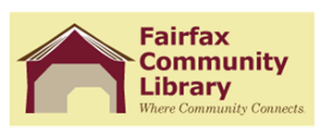 Fairfax Community LibraryBFA School BoardJoint Board MeetingThursday, April 28, 20226:30 PMCall to OrderIntroductionsApproval of minutes for October 21, 2021, Joint Board MeetingCorrespondenceHighlights of Quarterly Reports – LibrariansUpdates:Library Insurance New Community Library StaffCompensation StudyEarly Literacy ProjectNew Business:	Highlights of school policies/procedures which impact the library	Share update of Fairfax Community Library Unattended Children PolicyTrustees currently working on update to the Patron Code of Conduct PolicyOther: